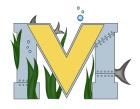 			FINAL PROJECT PROPOSALNames:  Project:Part A:  Project Ideas & ObjectivesPart B:  Electronic ResourcesPart C:  Materials, Design 